БЕСПЛАТНЫЕвиртуальные экскурсии☑Эрмитаж 
https://bit.ly/33nCpQg☑ а тут пятичасовое путешествие по Эрмитажу, снятое на iPhone 11 Pro одним дублем в 4К
https://bit.ly/39VHDoI☑ Metropolitan Opera анонсировала бесплатные стримы Live in HD со следующей недели каждый день, в понедельник Кармен, в четверг Травиата, 22-го Евгений Онегин
https://bit.ly/2TTSr1f ☑ Венская опера тоже проводит бесплатные трансляции на период карантина
https://bit.ly/39OINlQ☑До 15 апреля бесплатная подписка на «Радио Arzamas» 
по промокоду КАРАНТИН 
https://arzamas.academy/promo ☑Трансляции балетов Большого театра, 29 марта "Ромео и Джульетта" Прокофьева
https://www.bolshoi.ru/about/relays/☑ проект Гугла Arts and Culture
https://artsandculture.google.com/☑ там много всего, например можно походить по амстердамскому музею Ван Гога с функцией google street view:
https://bit.ly/2TRdiSQ☑ Третьяковская галерея
https://artsandculture.google.com/partner/the-state-tretyakov-gallery☑ Музей истории искусств (Kunsthistorisches Museum), Вена
https://bit.ly/3d08Zfm☑ цифровые архивы Уффици
https://www.uffizi.it/en/pages/digital-archives☑ Лувр
https://bit.ly/2WciGBi
https://www.louvre.fr/en/media-en-ligne☑ Государственный Русский музей (Санкт-Петербург)
https://bit.ly/2IOQDjq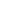 ☑ Британский музей, онлайн-коллекция одна из самых масштабных, более 3,5 млн экспонатов 
https://www.britishmuseum.org☑ Британский музей, виртуальные экскурсии по музею и экспозициям на официальном YouTube канале
https://www.youtube.com/user/britishmuseum☑ Прадо, фото более 11 тысяч произведений, поиск по художникам (с алфавитным указателем) и тематический поиск
https://www.museodelprado.es☑ музеи Ватикана и Сикстинская капелла
 http://www.vatican.va/various/cappelle/sistina_vr/index.html☑ Метрополитен-музей, Нью-Йорк
https://www.metmuseum.org☑ онлайн-коллекция нью-йоркского музея современного искусства (МоМА), около 84 тысяч работ
https://www.moma.org/collection/?=undefined&page=3&direction=fwd☑ онлайн-коллекция музея Гуггенхайм 
https://www.guggenheim.org/collection-online☑ музей Сальвадора Дали
https://bit.ly/33iHVmX☑ видео-галерея NASA, недлинные видео в высоком разрешении https://www.nasa.gov/content/ultra-high-definition-video-gallery☑ Смитсоновский музей
https://www.si.edu/exhibitions/online☑ Национальный музей в Кракове
https://bit.ly/3d29dT0☑ Музей изобразительных искусств в Будапеште
https://bit.ly/3d08L80
Проведите время карантина с пользой